ОСПИТАНИЕ И ОБУЧЕНИЕ ДЕТЕЙ С НАРУШЕНИЯМИ РАЗВИТИЯ. –  2014. – № 7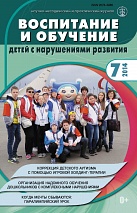 Коррекция детского аутизма с помощью игровойхолдинг-терапииОрганизация надомного обучения дошкольниковс комплексными нарушениями в развитииКогда мечты сбываются  паралимпийский урокГончарова Е.Л., Кукушкина О.И. Изменение статуса ребенка в процессе кохлеарной имплантации и реабилитации — новое явление в сурдопедагогике.Статья продолжает цикл публикаций, раскрывающих собственно педагогические аспекты реабилитации ребенка с кохлеарными имплантами. Показано, что закономерные изменения статуса имплантированного ребенка на разных этапах реабилитационного процесса определяют необходимость постановки принципиально новых задач для сурдопедагога.Либлинг М.М. Коррекция детского аутизма с помощью игровой холдинг-терапии..Статья посвящена одному из методов коррекции детского аутизма — игровой холдинг терапии. Рассмотрен длительный опыт применения метода в коррекционной работе, обсуждаются его результаты. Приводятся данные исследования психологического механизма терапии и, в связи с этим, определяются ее методические особенности. Обоснована необходимость постоянной профессиональной поддержки семьи, проводящей игровую холдинг терапию.Кабелка И.В. Методика формирования понятий у учащихся школы VIII вида в процессе обучения географии.В статье рассматриваются особенности овладения учащимися общими понятиями, раскрываются методические условия и этапы их формирования.Крюков Н.С.  Жизнь в географии и география в жизни.Фрагмент книги «Путем творчества. Страничка жизни и опыта одной экспериментальной школы» под редакцией В.П. Кащенко (1921 г.), посвященный опыту обучения географии в санатории-школе.Ржевская Л.А. Опыт использования элементов технологии развития критического мышления на уроках чтения и развития речи в специальной (коррекционной) школе.В статье представлены уроки внеклассного чтения для учащихся с легкой степенью умственной отсталости, проводимые с применением элементов технологии развития критического мышления, способствующей формированию навыка осмысленного чтения, развитию речи и стимулирующей детей к собственному высказыванию.Шалиманова  С.В. Опыт организации надомного обучения детей дошкольного возраста с комплексными нарушениями в развитии.В статье представлен опыт организации коррекционно-педагогической работы с дошкольниками, имеющими комплексные нарушения в развитии, в условиях надомного обучения. Раскрываются структура и направления коррекционной работы с детьми, обсуждается организации работы дефектолога с родителями по их включению в процесс воспитания и обучения детей.Боброва Л.В. Когда мечты сбываются.Ученики школы-интерната для слабовидящих г. Ростов-на-Дону делятся своими впечатлениями от участия в зимних Паралимпийских играх 2014 г. в качестве зрителей и болельщиков.Теплюк С.Н. Психологический портрет ребёнка второго полугодия жизни.В статье в популярной форме представлены данные о том, как растет и развивается ребенок в возрасте от 6 месяцев до года. Материалы статьи помогут расширить и обогатить опыт как родителей, так и специалистов, предоставят возможность наблюдать и оценивать достижения малыша, оказывать ему помощь, поощряя его инициативные и самостоятельные действия, избегая как принуждения, так и чрезмерной опеки.Андреева Е.Л., Сироткина Т.Ю. Игры, направленные на социально-эмоциональное развитие детей дошкольного возраста с нарушениями слуха.Во вкладке представлены игры, способствующие социально-эмоциональному развитию детей младшего и старшего дошкольного возраста с нарушениями слуха. Игры направлены на развитие коммуникативных навыков, способности понимать эмоциональные состояния окружающих и адекватно выражать свои переживания, умения взаимодействовать со сверстниками и с взрослыми.